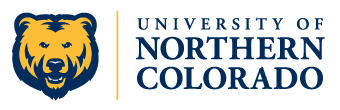 Post Tenure (Non-promotion)Comprehensive ReviewFaculty Information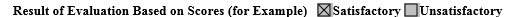 Please consult BPM: 2-3-801(3)  http://www.unco.edu/trustees/policy_manual.pdf and University Regs:3-3-801 http://www.unco.edu/trustees/University_Regulations.pdfPart I: Evaluation by FacultyNumber of tenure/tenure-track faculty assigning a score:      In accordance with approved school/department/program procedures for comprehensive evaluation of the unit’s faculty, the following method was used for scoring: mean		 median	 mode/voteIf evaluating a Chair/Program Coordinator, evaluate both Chair and Non-Chair service: Result of Evaluation Based on Scores   Satisfactory UnsatisfactoryAttach a memo explaining the reasons, in terms of the approved program area criteria, for the scores.Signature (on behalf of the faculty): ____________________		Date: ______Evaluatee notified of decision by: Email (Date): ______				Campus Mail (Date): ______(If evaluatee is Chair, Director, or Program Coordinator, after completing Part I, send form and materials to Dean.)Part II: Evaluation by Chair, Director, or Program CoordinatorResult of Evaluation Based on Scores   Satisfactory UnsatisfactoryAttach a memo explaining the reasons, in terms of the approved program area criteria, for the scores.Signature: ____________________		Date: ______Evaluatee and faculty notified of decision by:Email (Date): ______				Campus Mail (Date): ______Part III: Dean Review The Dean reviews the evaluations of the program area faculty and the chair/director/coordinator to verify that the scores assigned, and the reasons given, are consistent with the approved program area criteria and procedures. If the Dean finds that the evaluation is not consistent with approved program area criteria or process, he or she communicates that finding, in writing, with reasons, to the program area faculty, the chair/director/coordinator and the evaluatee. In case of such disagreement, the dean will indicate what scores he/she believes were warranted by the program area’s criteria.Result of Evaluation Based on Scores   Satisfactory UnsatisfactorySignature: ____________________		Date: ______Evaluatee, faculty, and Chair/Director/ Program Coordinator notified of decision by:Email (Date): ______				Campus Mail (Date): ______Part IV: CAO Review The CAO reviews the evaluations of the program area faculty, the chair/director/coordinator, along with the dean’s findings and determines whether or not the evaluations are consistent with the approved criteria and procedures. If the CAO disagrees with the scores assigned by the faculty and/or chair/director/coordinator, he or she must determine what scores were warranted by the program area’s criteria.Result of Evaluation Based on Scores   Satisfactory UnsatisfactorySignature: ____________________		Date: ______Evaluatee, faculty, Chair/Director/ Program Coordinator and Dean notified of decision by:Email (Date): ______				Campus Mail (Date): ______For Provost Office Use:President Notification  	BOT Notification        Name:      College:      Department/School/Program:      Current Rank:   Assistant Professor Associate Professor Full ProfessorDate tenured position at UNC:      Date of last promotion:      Review Period:       to      		            (year)	  (year)ServiceServiceInstructionProfessional ActivityChair ResponsibilitiesNon-Chair ResponsibilitiesOverall EvaluationWorkload Distribution %ScoreWeighted ScoreEvaluation Level(I, II, III, IV, V)InstructionProfessional ActivityServiceOverall EvaluationWorkload Distribution %ScoreWeighted ScoreEvaluation Level(I, II, III, IV, V)ServiceServiceInstructionProfessional ActivityChair ResponsibilitiesNon-Chair ResponsibilitiesOverall EvaluationWorkload Distribution %ScoreWeighted ScoreEvaluation Level(I, II, III, IV, V)ServiceServiceInstructionProfessional ActivityChair ResponsibilitiesNon-Chair ResponsibilitiesOverall EvaluationWorkload Distribution %ScoreWeighted ScoreEvaluation Level(I, II, III, IV, V)